Name __________________________________________________	________/100 points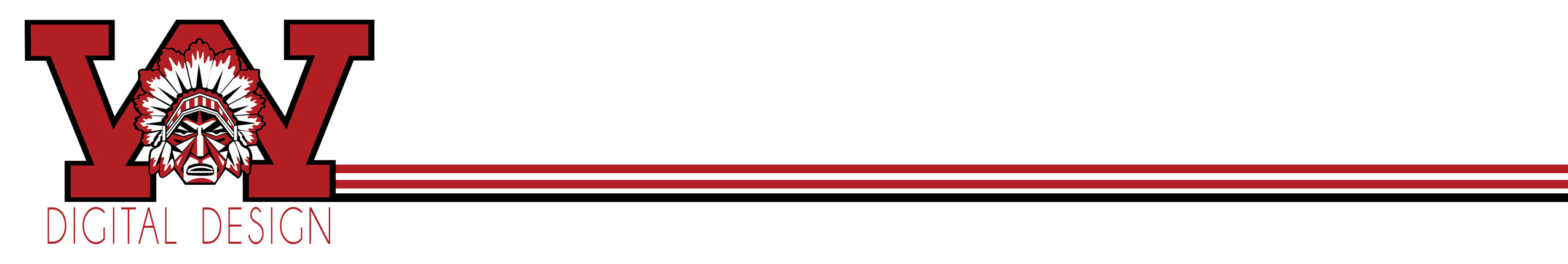 Digital Design/CDM:  WebpageGood Header with Name	_______________/20
Creative/appropriate color/text and imageTitle to page changed and background colors changed	_______________/10Project Names(5) and About Me Paragraph(10)	_______________/15About yourself... Write a paragraph about yourself. Where your from, when you will graduate, any brothers/sister, pets, what are your future plans, what is your favorite project we did in class so far etc.5 Projects Appropriate size small name size and resolution	_______________/15	250 Wide (All under 100k) 5 Projects Appropriate Link to large name size and resolution	_______________/15	1000 Wide (All under 400k)Absolute (Outside…should start HTTP:/)/ and Relative Links (shorter…no http needed) Picture page) with header and picture of yourself	_______________/15Turned into handin and everything in correct spot…all images in Assets clean and works 
No typos good color scheme going for website….	___________/10 Name __________________________________________________			________/100 pointsDigital Design/CDM:  WebpageGood Header with Name	_______________/20
Creative/appropriate color/text and imageTitle to page changed and background colors changed	_______________/10Project Names(5) and About Me Paragraph(10)	_______________/15About yourself... Write a paragraph about yourself. Where your from, when you will graduate, any brothers/sister, pets, what are your future plans, what is your favorite project we did in class so far etc.5 Projects Appropriate size small name size and resolution	_______________/15	250 Wide (All under 100k) 5 Projects Appropriate Link to large name size and resolution	_______________/15	1000 Wide (All under 400k)Absolute (Outside…should start HTTP:/)/ and Relative Links (shorter…no http needed) Picture page) with header and picture of yourself	_______________/15Turned into handin and everything in correct spot…all images in Assets clean and works 
No typos good color scheme going for website….	___________/10 